CORE 42 Worksheet - Missouri State UniversityMissouri Higher Education Core Transfer Curriculum - Effective Fall 2018
Courses listed on this worksheet reflect the MDHE CORE 42 Approved Courses from the 2024-2025 Database ListWritten Communication6 credit hours minimumOral Communication3 credit hours minimumMathematical Sciences*3 credit hours minimum
*Courses that use a pathway courses as a prerequisite will meet the general education credit for math. For example, Calculus meets the math requirement since Pre-Calculus Algebra is a prerequisite, but only 3 credits will count for CORE 42 completion.Natural Sciences7 credit hours minimum, at least 2 disciplines, at least 1 course with a lab component (MOTR codes with an "L")BiologyChemistryGeographyGeologyLife SciencesAstronomyPhysicsHumanities and Fine Arts9 credit hours minimum, at least 2 disciplines, may choose only 3 total credits from PERF codesArtsFilmHumanitiesLanguagesMusicLiteratureWorld CivilizationsPhilosophyReligionTheatreWestern CivilizationPerformanceSocial and Behavioral Sciences9 hours minimum, at least 2 disciplines, at least 1 Civics CourseCriminal JusticeCriminologyEconomicsGeographyHistoryPolitical SciencePsychologySocial and Behavioral ScienceSociologyUrban PlanningCivics CoursesCivics courses not used to fulfill the “Civics Course” requirement may be used to fulfill remaining requirements for the Social and Behavioral Sciences area.Interdisciplinary AreasMay only count toward the 5 Additional MOTR Hours needed to reach 42AnthropologyPlus additional MOTR Hours to Reach at Least 42 Total MOTR HoursUpdated 5-10-2024Requirements SummaryInformation InstructionsHow to Determine Who Should Use This WorksheetStep 1) Does the student's Transfer Credit Evaluation or Transcript indicate that general education has been met via any approved method (CORE 42, AA Degree, 42-Hour Block, previous Bachelor's Degree, General Education completion, or other method)? YES General education is met. This worksheet does not apply. NO Continue to Step 2.Step 2) Review the student's Advising Notes datablock "General Education/CORE 42" line. If it says: General Education—The student is assigned to follow the Missouri State University General Education requirements and this worksheet does not apply. However, if a student (or advisor) feels that the CORE 42 requirements would be more beneficial to the student, an appeal to switch to CORE 42 is possible.
CORE 42—Students who have completed at least 12 transferrable credit hours post-high school from a CORE 42 participating institution are automatically assigned to the CORE 42 requirements and this worksheet applies. However, if a student (or advisor) feels that the Missouri State University General Education requirements would be more beneficial to the student, an appeal to switch to Missouri State University General Education is possible.Refer to the MSU CORE 42 website (www.missouristate.edu/GeneralEducation/core42.htm) for additional assistance. DefinitionsDisciplinesCourses are divided into disciplines based on the 4-letter subject code (examples: ENGL, MATH, HIST) . MOTR CODE (M iss O uri TR ansfer CODE)
MOTR codes are state-created “course number” like labels used to group similar courses together within a category. MOTR Code examples: ENGL 100, COMM 110, BIOL 100
New MOTR Codes (and/or equivalent classes) may be added to the CORE 42 system each academic year. MOTR HOURS (M iss O uri TR ansfer HOURS)
MOTR hours are state-assigned credit hours for each MOTR code. The credit might not equal the class approved as an equivalent to the MOTR Code from each participating institution. If the institution's course credit is less than the MOTR transfer credit, the student will receive credit for completion of the MOTR course (at the credit amount taken), but may have to fulfill additional credit hour requirements to complete the knowledge area. Suggested Process for Using This Worksheet (For Students Admitted Spring 2019 and Later)Step 1) Review the "CORE 42" column on the student's Transfer Credit Evaluation.
Step 2) Mark all MOTR Codes listed on the Transfer Credit Evaluation in the check mark column on this worksheet.
Step 3) Review the "Equivalencies" column on the student's Transfer Credit Evaluation.
Step 4) Mark all direct equivalent MSU classes listed on the Transfer Credit Evaluation in the check mark column on this worksheet.
Step 5) Review each area of the worksheet, totaling the completed MOTR hours as marked. The Requirement Summary chart on Page 3 will help organize the completed and remaining requirements.
Step 6) If additional credits are needed to complete any area(s), use MSU courses listed on the worksheet to fulfill the needed requirement(s). 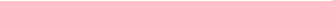 MOTR CodeMOTR AttributeCredit HoursMSU CourseENGL 100M0173ENG 110ENGL 110M0183ENGL 200M0193ENG 210ENGL 200M0193ENG 221MOTR CodeMOTR AttributeCredit HoursMSU CourseCOMM 100M0203COMM 110M0213COM 115COMM 120M0223COM 205COMM 125M0233COMM 220M0243COM 120MOTR CodeMOTR AttributeCredit HoursMSU CourseMATH 110M0503MATH 120M0513MTH 130MATH 120M0513MTH 134MATH 130M0523MTH 136MATH 150M0535MTH 138MOTR CodeMOTR AttributeCredit HoursMSU CourseBIOL 100M0273BIO 101BIOL 100ECM1293BIOL 100EV M1303BIOL 100LM0284BIO 101 + BIO 111BIOL 100LBM1324BIOL 100LECM1334BIOL 100LEVM1344BIOL 100LTM1353BIO 100BIOL 100LBM1324BIOL 100LZM1364BIOL 100M M1313BIOL 150M0293BIOL 150LM0304BIO 121BIOL 150LBM1374BIOL 150LCBM1384BIOL 150LECM1394BIOL 150LORM1404MOTR CodeMOTR AttributeCredit HoursMSU CourseCHEM 100M0313CHM 107CHEM 100M1423CHM 116CHEM 100LM0324CHM 107 + CHM 108CHEM 100LM0324CHM 116 + CHM 117CHEM 100LHPM1434CHEM 150M0333CHM 160CHEM 150LM0344CHM 160 + CHM 161MOTR CodeMOTR AttributeCredit HoursMSU CourseGEOG 100M0353GEOG 100LM0364GRY 142MOTR CodeMOTR AttributeCredit HoursMSU CourseGEOG 100M0353GEOG 100LM0364GRY 142MOTR CodeMOTR AttributeCredit HoursMSU CourseLIFS 100M0393BMS 100LIFS 100APM1443LIFS 100DM1463LIFS 100GM1453LIFS 100LM0404BMS 100 + BMS 101LIFS 100LAM1514LIFS 100LAPM1504LIFS 100LGM1524LIFS 100NM1473LIFS 100PM1493LIFS 100RM1483LIFS 150M0413BMS 110LIFS 150APM1533LIFS 150LM0424BMS 110 + BMS 111LIFS 150LAM1554KIN 250LIFS 150LAPM1564LIFS 150LPM1574LIFS 150PPMI544MOTR CodeMOTR AttributeCredit HoursMSU CourseASTR 100M0253AST 113ASTR 100M0253AST 114ASTR 100LMO264AST 115MOTR CodeMOTR AttributeCredit HoursMSU CoursePHYS 100M0453PHYS 100LM0464PHY 100PHYS 100LTM1594PHY 101PHYS 110MO433PHYS 110ASM1603PHYS 110ESM1613PHYS 110EVM1623PHYS 110LM0444PHYS 110LASM1644GRY 135PHYS 110LESM1654PHYS 110LEVM1664PHYS 110LOM1674PHYS 110LTM1684GRY 240PHYS 110OM1633PHYS 150M0473PHYS 150LM0484PHY 123PHYS 200LM0495PHY 203MOTR CodeMOTR AttributeCredit HoursMSU CourseARTS 100M0543ART 200ARTS 101M0553ART 271ARTS 102M0563ART 272MOTR CodeMOTR AttributeCredit HoursMSU CourseFILM 100M0593MED 274FILM 103M1713MOTR CodeMOTR AttributeCredit HoursMSU CourseHUMN 100M1853MOTR CodeMOTR AttributeCredit HoursMSU CourseLANG 101M0603FRN 101LANG 102M0613FRN 102LANG 103M0623SPN 101LANG 104M0633SPN 102LANG 105MO643ARB 101LANG 105MO643CHI 101LANG 105M0643GRK 101LANG 105MO643GRM 101LANG 105MO643HBW 101LANG 105MO643ITL 101LANG 105MO643JPN 101LANG 105MO643KOR 101LANG 105M0653LTN 101LANG 105MO643PTG 101LANG 105MO643RUS 101LANG 105MO643SPE 311LANG 106M0653ARB 102LANG 106M0653CHI 102LANG 106M0653GRK 102LANG 106M0653GRM 102LANG 106M0653HBW 102LANG 106M0653ITL 102LANG 106M0653JPN 102LANG 106M0653KOR 102LANG 106M0653LTN 102LANG 106M0653PTG 102LANG 106M0653RUS 102LANG 106M0653SPE 312MOTR CodeMOTR AttributeCredit HoursMSU CourseMUSC 100 M0843MUS 241MUSC 100JM0853MUS 347MUSC 100RPM0863MUSC 101M0873MUS 100MUSC 102M0883MUS 239MUSC 103M0893MUS 345MUSC 104M0903MUS 346MOTR CodeMOTR AttributeCredit HoursMSU CourseLITR 100M0663ENG 200LITR 100D M0673LITR 100F M0683LITR 100PM0693LITR 101M0703LITR 101AM0713ENG 350LITR 101BM0723ENG 351LITR 102M0733LITR 102AMO743ENG 340LITR 102BM0753ENG 341LITR 105M0763ENG 289LITR 105AAM0773LITR 105ASM1583LITR 105LM0793LITR 105NAM0783LITR 106M0803ENG 282LITR 107M1843LITR 200M0813ENG 362LITR 200AM0823LITR 200MM0833LITR 201M1743LLT 121MOTR CodeMOTR AttributeCredit HoursMSU CourseOCIV 101M1863MOTR CodeMOTR AttributeCredit HoursMSU CoursePHIL 100M1193PHI 110PHIL 101M1203PHI 105PHIL 102M1213PHI 115PHIL 102AM1873PHIL 102PM1753MOTR CodeMOTR AttributeCredit HoursMSU CourseRELG 100M1223REL 100RELG 100M1223REL 110RELG 101M1833RELG 101NM1763REL 102RELG 101OM1773REL 101MOTR CodeMOTR AttributeCredit HoursMSU CourseTHEA 100AM1233THE 101THEA 100BM1243THEA 100CM1253THEA 104M1263THEA 105M1273THEA 106M1283MOTR CodeMOTR AttributeCredit HoursMSU CourseWCIV 101M0573WCIV 102M0583MOTR CodeMOTR AttributeCredit HoursMSU CoursePERF 100M091PERF 100SCM092PERF 100SMM093PERF 100TTM094PERF 100VDM095PERF 101M096PERF 101SM097PERF 102BM0981MUS 175PERF 102BM0981MUS 178PERF 102CM0991MUS 162PERF 102OM1001MUS 176PERF 103PM101PERF 103SAM102PERF 104CM103PERF 104DM104PERF  104MM105PERF 104SM106PERF 104SDM107PERF 105CM1083ART 212PERF 105DM1093ART 115PERF 105GAM1103ART 100PERF 105GAM1103ART 110PERF 105MM111PERF 105PM112PERF 105SM1133ART 101PERF 106M114PERF 106DM115PERF 106FM1163ENG 215PERF 106NFM1183ENG 205PERF 106PM1173ENG 203PERF 107M189MOTR CodeMOTR AttributeCredit HoursMSU CourseANTH 101M0013ANT 125ANTH 201M0023AND 100ANTH 201M0023ANT 303MOTR CodeMOTR AttributeCredit HoursMSU CourseCRJS 101M1703CRM 210MOTR CodeMOTR AttributeCredit HoursMSU CourseCRIM 205M1903CRM 220MOTR CodeMOTR AttributeCredit HoursMSU CourseECON 100M0033ECO 101ECON 101M0043ECO 155ECON 102M0053ECO 165ECON 102AM1693AGB 144MOTR CodeMOTR AttributeCredit HoursMSU CourseGEOG 101M0063GRY 100MOTR CodeMOTR AttributeCredit HoursMSU CourseHIST 201M0073HST 103HIST 202M0083HST 104MOTR CodeMOTR AttributeCredit HoursMSU CoursePOSC 201M0093PLS 232POSC 202M0103PLS 205MOTR CodeMOTR AttributeCredit HoursMSU CoursePSYC 100M0113PSY 121PSYC 200MO123CFD 155MOTR CodeMOTR AttributeCredit HoursMSU CourseSBSC 100M1783MED 120SBSC 101M1793COM 260MOTR CodeMOTR AttributeCredit HoursMSU CourseSOCI 101M0133SOC 150SOCI 201M1803SOC 152SOCI 202M1813SOCI 203M1883SOCI 204M1913MOTR CodeMOTR AttributeCredit HoursMSU CourseURBN 202M1823PLN 100MOTR CodeMOTR AttributeCredit HoursMSU CourseHIST 101M0143HST 121HIST 101AAM1723HIST 102M0153HST 122HIST 102AAM1733POSC 101M0163PLS 101MOTR CodeMOTR AttributeCredit HoursMSU CourseIDSE 102M1923KIN 210Knowledge AreasRequired Minimum MOTR HoursRequired DisciplinesAdditional RequirementsCompleted Minimum MOTR HoursCompleted DisciplinesAdditional RequirementsWritten Communication6n/aOral Communication3n/aMathematical Sciences3n/aNatural Sciences72LabLabHumanities & Fine Arts92Social & Behavioral Sciences92Civics CourseCivics CourseTotal Specific Required Hours37Additional MOTR Hours to Reach 42
Minimum MOTR Hours5n/aTotal MOTR Hours (minimum)42